Publicado en Madrid el 29/12/2020 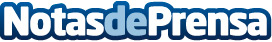 Los juegos de mesas, el regalo estrella para las familias en estas Navidades tan inusuales Esta Navidad está siendo diferente.  Las restricciones y medidas de seguridad están fomentando el auge de los juegos de mesa como una de las formas de entretenerse y mantenerse ocupadosDatos de contacto:Rocío Martínez91 361 2600Nota de prensa publicada en: https://www.notasdeprensa.es/los-juegos-de-mesas-el-regalo-estrella-para Categorias: Nacional Entretenimiento Consumo Ocio para niños http://www.notasdeprensa.es